Lesson 4-3 Vertical and Horizontal RelationsTwo integers have a sum of 3.  Let x and y stand for the two numbers. Fill in the table below based on this relationship and graph the data points.  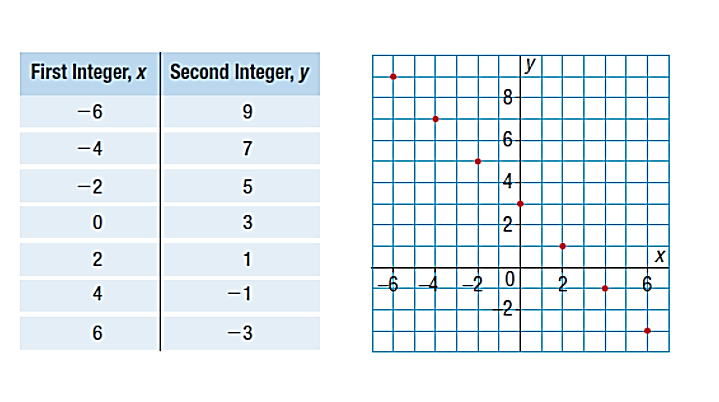 The points lie on a straight line so the relation is linear.We can write this linear relation as:	First integer + second integer = 3Then, the linear relation (or equation) is x + y = 3This equation has both variables on the left side of the equation.  (means the same as y = 3 – x)BUT…..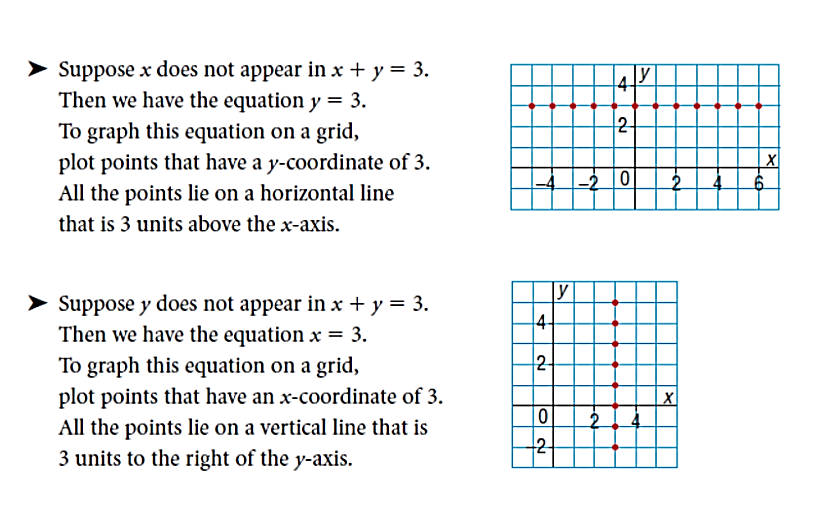 Suppose one variable doesn’t appear in the equation.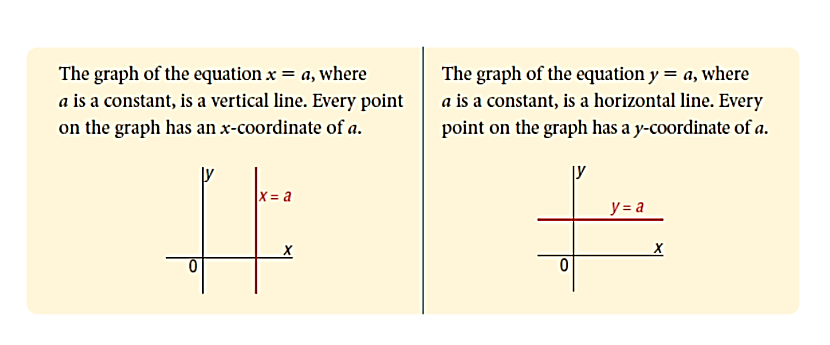 BIG IDEA *****: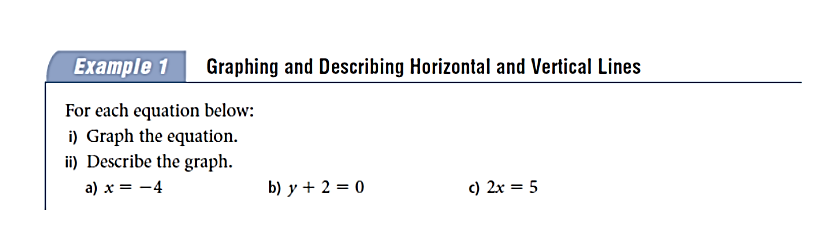 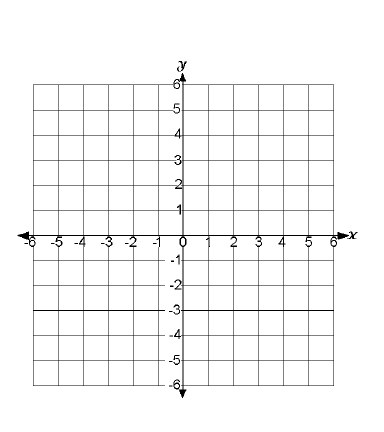 -Graph each of the following equations					b) 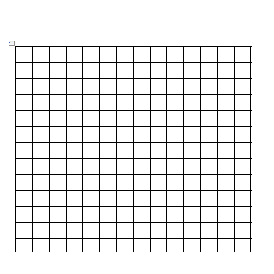 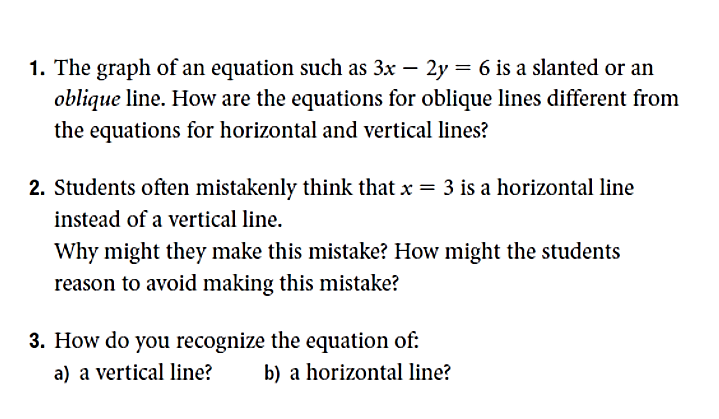 